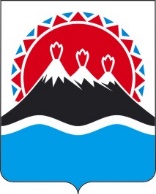 Р А С П О Р Я Ж Е Н И Е ПРАВИТЕЛЬСТВА КАМЧАТСКОГО КРАЯ                 г. Петропавловск-КамчатскийВ целях увеличения объема экспорта услуг категории «Поездки» федерального проекта «Экспорт услуг» национального проекта «Международная кооперация и экспорт», увеличения прироста количества посетивших Российскую Федерацию иностранных туристов из целевых стран, содействия выходу субъектов малого и среднего предпринимательства на иностранные рынки туристских услуг, а также повышения конкурентоспособности и эффективности деятельности экспортно-ориентированных субъектов малого и среднего предпринимательства Камчатского края в сфере туризмаутвердить Порядок отбора субъектов малого и среднего предпринимательства Камчатского края для участия в международных выставочных мероприятиях в сфере туризма согласно приложению.ПОРЯДОКОТБОРА СУБЪЕКТОВ МАЛОГО И СРЕДНЕГО 
ПРЕДПРИНИМАТЕЛЪСТВА КАМЧАТСКОГО КРАЯ ДЛЯ УЧАСТИЯ В МЕЖДУНАРОДНЫХ ВЫСТАВОЧНЫХ 
МЕРОПРИЯТИЯХ В СФЕРЕ ТУРИЗМА1. Общие положения1.1. Порядок отбора субъектов малого и среднего предпринимательства Камчатского края для участия в международных выставочных мероприятиях в сфере туризма (далее - Порядок, Конкурсный отбор) разработан в целях реализации Подпрограммы 2 «Продвижение туристского продукта и популяризация отдельных видов туризма в Камчатском крае» Государственной программы Камчатского края «Развитие внутреннего и въездного туризма в Камчатском крае», утвержденной постановлением Правительства Камчатского края от 29.11.2013 №554-П, и Комплекса мер по увеличению в Камчатском крае объема экспорта услуг категории «Поездки», утвержденного приказом Агентства по туризму и внешним связям Камчатского края от 22.11.2019 № 180, разработанного в целях реализации Плана мероприятий регионального проекта «Экспорт услуг», утвержденного Советом по организации проектной деятельности при Губернаторе Камчатского края (протокол № 2 от 12.04.2019).1.2. Порядок определяет цели, условия и порядок отбора экспортно- ориентированных субъектов малого и среднего предпринимательства Камчатского края (далее - СМСП), обеспечивающих прирост количества посетивших Камчатский край иностранных туристов, для которых будут организованы коллективные выставочные стенды в рамках международных выставок за рубежом, а также на территории Российской Федерации за счет средств, выделяемых из регионального и федерального бюджетов.1.3. Цель Конкурсного отбора: увеличение объема экспорта услуг категории «Поездки» федерального проекта «Экспорт услуг» национального проекта «Международная кооперация и экспорт» путем увеличения прироста количества посетивших Российскую Федерацию иностранных туристов из целевых стран, содействие выходу СМСП на иностранные рынки туристских услуг; содействие повышению конкурентоспособности и эффективности деятельности экспортно-ориентированных СМСП Камчатского края в сфере туризма.1.4. Понятия, используемые в Порядке:1.4.1. Экспортно-ориентированные СМСП в сфере туризма - юридические лица, предоставляющие услуги на иностранном рынке, заинтересованные в выходе на иностранные рынки услуг и заключившие один или более экспортных контрактов, осуществляющие деятельность в сфере въездного туризма, сведения о которых содержатся в едином федеральном реестре туроператоров, или предоставляющие гостиничные услуги. 1.4.2. Международное выставочное мероприятие - показ и демонстрация товаров, услуг, коммерческих и инвестиционных предложений перед зарубежными партнерами, потребителями и широкой общественностью в иностранном государстве и в России в рамках мероприятия, имеющего статус международной выставки.1.4.3. Заявитель - СМСП, соответствующий требованиям раздела 2 настоящего Порядка и предоставивший пакет документов в соответствии с п.п. 3.2, 3.3 настоящего Порядка.1.5. Финансирование участия в международных выставочных мероприятиях в сфере туризма подразумевает оплату аренды выставочной/презентационной площади, регистрационных и маркетинговых сборов, взимаемых официальным организатором выставки с компании-экспонента, а также оплату аренды выставочного оборудования и/или застройки стенда.1.6. СМСП имеет право принять участие в Конкурсном отборе только при соблюдении условий, указанных в разделе 2 настоящего Порядка.1.7. Конкурсный отбор осуществляется на основании заявки СМСП. В случае превышения количества заявок от Заявителей лимитов участников соответствующего мероприятия в рамках бюджетных ассигнований, предусмотренных в федеральном или краевом бюджетах, решение об определении получателей государственной поддержки принимается на основании ранжирования в соответствии с п. 3.6. настоящего Порядка.2. Категории участников Конкурсного отбора2.1. В конкурсном отборе могут принимать участие экспортно- ориентированные СМСП в сфере туризма, зарегистрированные в установленном порядке на территории Камчатского края при условии соответствия следующим требованиям: 2.1.1. Наличие наемных работников, осуществляющих деятельность на постоянной основе;2.1.2. Отсутствие просроченной задолженности по выплате заработной платы перед наемными работниками на дату подачи документов;2.1.3. В случае ведения туроператорской деятельности, сведения о туроператоре содержатся в едином федеральном реестре туроператоров;2.1.4. В случае, если предприятие является коллективным средством размещения, сведения о предприятии содержатся в федеральном перечне туристских объектов;2.1.5. СМСП не находится в процессе ликвидации, реорганизации, банкротства;2.1.6. Отсутствует неисполненная обязанность по уплате налогов, сборов, страховых взносов, пеней, штрафов, процентов, подлежащих уплате в соответствии с законодательством Российской Федерации о налогах и сборах;2.1.7. Отсутствует просроченная задолженность по возврату в федеральный и краевой бюджеты субсидий, бюджетных инвестиций, предоставленных в том числе в соответствии с иными правовыми актами, и иная просроченная задолженность перед федеральным и краевым бюджетами;2.1.8. Не является иностранным юридическим лицом, а также российским юридическим лицом, в уставном (складочном) капитале которого доля участия иностранных юридических лиц, местом регистрации которых является государство или территория, включенные в утвержденный Министерством финансов Российской Федерации перечень государств и территорий, предоставляющих льготный налоговый режим налогообложения и (или) не предусматривающих раскрытия и предоставления информации при проведении финансовых операций (офшорные зоны) в отношении таких юридических лиц, в совокупности превышает 50 процентов.3. Порядок участия в Конкурсном отборе3.1. Дата начала и окончания приема документов от СМСП, претендующих на участие в Конкурсном отборе, устанавливается Агентством по туризму и внешним связям Камчатского края (далее - Агентство). Данная информация подлежит опубликованию в сети Интернет на странице Агентства, официальном сайте Правительства Камчатского края www.kamgov.ru. Срок приема документов не может быть менее 7 календарных дней. 3.2. Для участия в Конкурсном отбое СМСП представляет в Агентство следующие документы (далее - документы): 3.2.1. Заявку согласно приложению № 1; 3.2.2. Анкету СМСП согласно приложению № 2; 3.2.3. Справку согласно приложению № 3;3.2.4. Выписку из единого государственного реестра юридических лиц;3.2.5. Заверенную налоговым органом (в том числе посредством ЭЦП) справку об отсутствии у СМСП задолженности по платежам в бюджеты и страховым взносам на первое число месяца, в котором СМСП представляет документы. При наличии задолженности по платежа СМСП имеет право представить документы, подтверждающие уплату задолженности по платежам в бюджеты, не позднее 5 рабочих дней с даты регистрации представленных документов в журнале регистрации;3.2.6. Выписку из Единого федерального реестра туроператоров (для туроператоров);3.2.7. Заверенную Фондом социального страхования копию расчетной ведомости (форма 4-ФСС) на последнюю отчетную дату;3.2.8. Рекомендательное письмо от общественного объединения или организации в сфере туризма;3.2.9. В случае, если Центр поддержки экспорта Камчатского края (далее – ЦПЭ) является исполнителем по организации участия СМСП в международном выставочно-ярмарочном мероприятии, СМСП предоставляет ЦПЭ письменную информацию об экспортном контракте, заключенном по итогам предоставленных услуг (в случае его заключения), в срок, не превышающий 15 рабочих дней со дня его заключения, в том числе информацию:1) о дате заключения контракта;2) о цене контракта;3) о месте нахождения контрагента;4) о наименовании контрагента.3.2.10. По отдельному запросу ЦПЭ СМСП предоставляет ЦПЭ статистическую информацию, необходимую для подведения итогов деятельности и подготовки отчетности, в том числе:1) о количестве вновь созданных в течение года, в котором были предоставлены настоящие услуги, рабочих мест;2) о приросте в течение года, в котором были предоставлены настоящие услуги, среднесписочной численности работников (без внешних совместителей);3) об увеличении оборота в течение года, в котором были предоставлены настоящие услуги.3.3. Документы представляются СМСП в электронном виде и на бумажном носителе. 3.4. Агентство регистрирует документы в порядке их поступления в журнале регистрации и проверяет поступившие документы на предмет полноты представления и правильности их заполнения. 3.5. СМСП к участию в Конкурсном отборе не допускаются, а представленные ими документы подлежат возврату, если представлен неполный пакет документов. Конкурсная комиссия рассматривает Заявки на соответствие требованиям, установленным настоящим Положением.3.6. Оценка представленных документов осуществляется в следующем порядке (в случае превышения количества заявок от Заявителей лимитов участников соответствующего мероприятия): 3.6.1. Показатели оценки документов представлены в таблице: 3.6.2. По каждому из показателей оценки документов СМСП присуждаются баллы от одного до N, где N равно количеству СМСП, допущенных к участию в конкурсе. N баллов присуждается СМСП, показавшему наибольшее значение оцениваемого показателя. Остальным СМСП баллы расставляются в порядке убывания согласно значениям оцениваемого показателя. Один балл получает СМСП, показавший наименьшее значение оцениваемого показателя. 3.6.3. Полученные СМСП по каждому показателю баллы заносятся в сводную ведомость согласно приложению № 4 и суммируются. В сводной ведомости все СМСП ранжируются в зависимости от суммы набранных баллов. Первое место присуждается СМСП, набравшему максимальное количество баллов, далее - в порядке уменьшения количества баллов. В случае равенства баллов у двух и более СМСП место в рейтинге определяется в соответствии с очередностью записи в журнале регистрации (чем раньше дата регистрации документов, представленных СМСП, в журнале регистрации, тем выше его место в рейтинге). 3.6.4. Победителями Конкурсного отбора признаются СМСП, занявшие в рейтинге места с первого и до места, соответствующего числу мест для участия в мероприятии в рамках бюджетных ассигнований, предусмотренных в федеральном или краевом бюджете на международное выставочное мероприятие. 3.7. Причинами отказа в Конкурсном отборе являются:  - установление факта представления СМСП документов, содержащих сведения, не соответствующие фактическим данным; - несоответствие заявителя требованиям, установленным в разделе 1 настоящего Порядка, и условиям, установленным в разделе 2 настоящего Порядка. В случае отказа в Конкурсном отборе по указанным в настоящем пункте причинам заявки не участвуют в общем отборе. В сводной ведомости таким заявителям присуждается рейтинг «О» и указывается причина отказа. 3.8. Агентство в течение 7 дней информирует СМСП о результатах Конкурсного отбора. СМСП, не прошедшие Конкурсный отбор, информируются в письменной форме с указанием причин отказа. Документы СМСП, не прошедших Конкурсный отбор, подлежат возврату в случае письменного обращения СМСП по данному вопросу. 4. Порядок работы комиссии4.1. Для рассмотрения Заявок СМСП Агентством создается комиссия по рассмотрению Заявок СМСП на участие в Конкурсном отборе (далее - Комиссия).4.2. Состав Комиссии формируется из числа специалистов исполнительных органов государственной власти Камчатского края, приглашенных экспертов и утверждается правовым актом Агентства.4.3.	Председатель Комиссии руководит ее деятельностью, назначает и проводит заседания Комиссии. В отсутствие председателя его полномочия возлагаются на заместителя председателя Комиссии. Организационно-техническую деятельность Комиссии осуществляет секретарь Комиссии, выбранный из числа ее состава.4.4.	Комиссия осуществляет следующие функции:1)	проводит проверку полноты и правильности оформления представленных документов, а также соответствия СМСП требованиям настоящего Порядка и, в случае их несоответствия, отклоняет заявку и возвращает СМСП с указанием причин;2)	рассматривает допущенные заявки СМСП и осуществляет расчет баллов по каждой допущенной заявке, в соответствии с п. 3.6 настоящего Порядка4.5. Заседание Комиссии проводится в течение 10 рабочих дней с момента окончания срока приема Заявок.4.6. Минимальный проходной балл устанавливается Комиссией по результатам рассмотрения заявок участников Конкурсного отбора. В случае, если на конкурс не поступило ни одной заявки, конкурс признается не состоявшимся.4.7. В случае признания конкурса не состоявшимся Агентство имеет право продлить срок приема заявок. Срок приема заявок продлевается на пять календарных дней.4.8. Подведение итогов отбора осуществляется Комиссией путем открытого голосования простым большинством голосов при наличии на заседании не менее 50% от общего числа персонального состава Комиссии. При равном количестве голосов голос председателя Комиссии является решающим.4.9. Результаты рассмотрения заявок оформляются протоколом, который подписывается председателем и секретарем, участвовавшими в голосовании.    4.10. Протокол размещается на Официальном сайте исполнительных органов государственной власти Камчатского края в сети Интернет на странице Агентства в разделе Коллегиальные органы http://www.kamgov.ru/agtur/collegial-body/ в течение трех рабочих дней после даты подписания протокола. Приложение № 1к ПорядкуРуководителю Агентства по туризму и внешним связям Камчатского края                                            от ____________________________                                            _______________________________(наименование СМСП)ЗАЯВКА  Прошу предоставить рабочее место на коллективном выставочном стенде в рамках международной выставки ____________________________________________________________________________________________, (наименование выставки)которая пройдет в ___________________________________________________(наименование города, страны, даты проведения)с __________по________202_ г.Настоящим подтверждаю право Организатора запрашивать в уполномоченных органах власти информацию, уточняющую представленные нами в ней сведения.Выражаю свое согласие на обработку персональных данных, указанных в представленной документации, в том числе на размещение в информационно-телекоммуникационной сети общего пользования.Прошу все информационные уведомления, связанные с участием в отборе СМСП Камчатского края для организации участия в международных выставочно-ярмарочных мероприятиях направлять на электронную почту: __________________________________Руководитель организации                    _______________________________                                                                               подпись                         Ф.И.О.М.П."___" ___________ 20___г.Приложение № 2к Порядку АНКЕТАсубъекта малого/среднего предпринимательстваГарантирую достоверность представленных сведений. Руководитель организации              ________________________________                                                                               подпись                               Ф.И.О.М.П.«___» ___________ 20___г.Приложение № 3 к Порядку
кНа бланке организации СПРАВКА Настоящим 	(название организации) подтверждает, что по состоянию на 	 (l-е число месяца, в котором подается заявление) - у организации отсутствует задолженность по уплате налогов, сборов, страховых взносов, пеней, штрафов, процентов, подлежащих уплате в соответствии с законодательством Российской Федерации о налогах и сборах; - у организации отсутствует просроченная задолженность по выплате заработной платы перед наемными работниками на дату подачи документов (в случае наличия у субъекта малого/среднего предпринимательства наемных работников);- в случае ведения туроператорской деятельности, сведения о туроператоре содержатся в едином федеральном реестре туроператоров;- организация не находится в процессе ликвидации, реорганизации, банкротства;- у организации отсутствует просроченная задолженность по возврату в федеральный и краевой бюджеты субсидий, бюджетных инвестиций, предоставленных в том числе в соответствии с иными правовыми актами, и иная просроченная задолженность перед федеральным и краевым бюджетами;- организация не является иностранным юридическим лицом, а также российским юридическим лицом, в уставном (складочном) капитале которого доля участия иностранных юридических лиц, местом регистрации которых является государство или территория, включенные в утвержденный Министерством финансов Российской Федерации перечень государств и территорий, предоставляющих льготный налоговый режим налогообложения и (или) не предусматривающих раскрытия и предоставления информации при проведении финансовых операций (офшорные зоны) в отношении таких юридических лиц, в совокупности превышает 50 процентов.Руководитель организации              _____________________________                                                             подпись                               Ф.И.О.М.П."___" ___________ 20___гПриложение № 4 к ПорядкуСводная ведомость оценки конкурсных заявок[Дата регистрации]№[Номер документа]Временно исполняющий обязанности Председателя Правительства - Первого вице-губернатора Камчатского края[горизонтальный штамп подписи 1]А.О. КузнецовПриложение к распоряжению Правительства Камчатского края от ____________№_______№Наименование показателяЕдиница измерения1Объем налоговых платежей, уплаченных в федеральный, краевой и местный бюджеты за предыдущий год рублей2Объем экспорта СМСП за предыдущий годдоллары США3Количество заключенных экспортных контрактов за предыдущий годштук4Наличие рекомендательного письма от профессионального общественного объединения или организации в сфере туризмаштук  1. Сведения о СМСП:   Наименование организации в соответствии  с  учредительными документами  ИНН  КПП  ОКВЭД (основные)  Дата государственной регистрацииАдрес СМСП (юридический и фактический 3. Сведения о руководителе (должность, ФИО полностью, контактный телефон, e-mail)  4.Реестровый номер в Федеральном реестре туроператоров (для туроператоров)/ Номер свидетельства о присвоении классификации (для коллективных средств размещения)   5. С какого года предприятие является экспортером?   6. Основные целевые рынки:    7. Количество заключенных экспортных контрактов за предыдущий год    8.Валовая выручка предприятия за предыдущий год (тыс. руб.)   9. Доля экспорта в выручке за предыдущий год (%):   10. Объем экспорта за предыдущий год (в тыс. долл. США)   11. Количество наемных работников на предприятии на последний отчетный период, осуществляющих деятельность на постоянной основе (трудовые договоры с которыми заключены на неопределенный срок) (чел.)  12. Сумма страховых взносов, уплаченных во внебюджетные фонды за 2018 год (Пенсионный фонд, Фонд обязательного медицинского страхования, Фонд социального страхования) (тыс. руб.):  13. Объем налоговых платежей, уплаченных в федеральный, краевой и местный бюджеты за предыдущий год№Наименование субъекта малого/среднего предпринимательстваОценка конкурсных заявокОценка конкурсных заявокОценка конкурсных заявокОценка конкурсных заявокСумма балловРейтинг№Наименование субъекта малого/среднего предпринимательстваОбъем налоговых платежей, уплаченных в федеральный, краевой и местный бюджеты за предыдущий годОбъем экспорта субъекта малого/среднего предпринимательства за предыдущий годКоличество заключенных экспортных контрактов за предыдущий годНаличие рекомендательного письма от профессионального общественного объединения или организации в сфере туризмаСумма балловРейтинг1.2.…